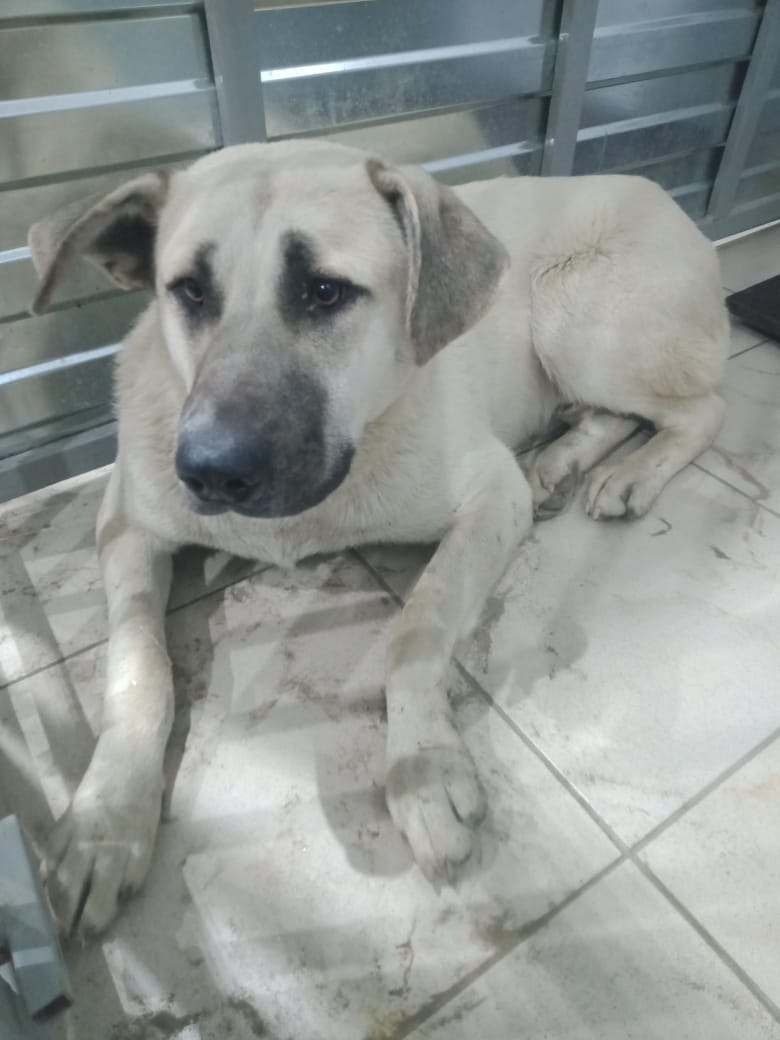 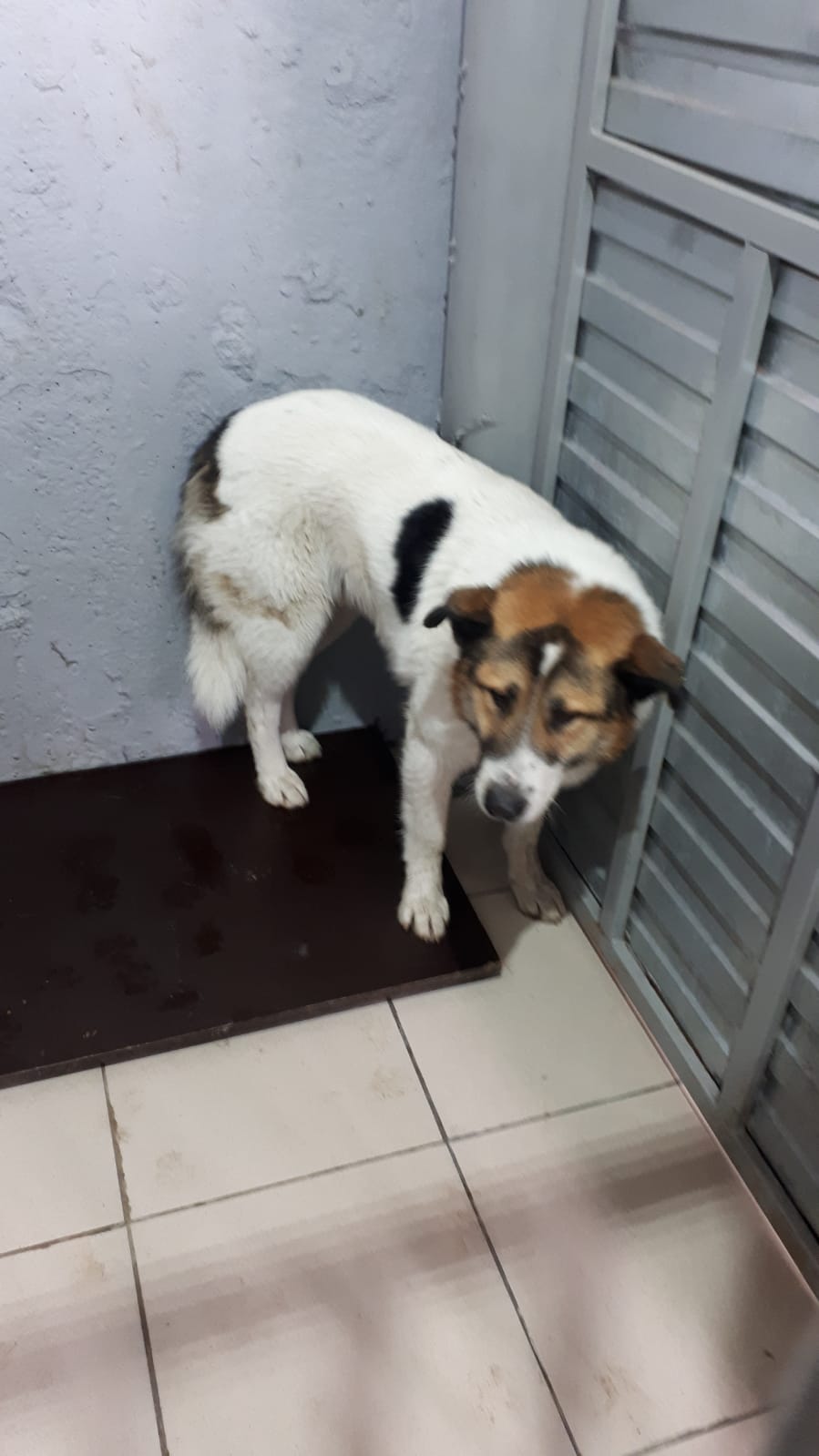 №1033Отловлен: 21.10.2021ул. Осенняя, 23Вид: собака.Порода/пол: беспородный кобель.Окрас: белый.Возраст: 3 года.Вес: 27 кг.Рост: 54 см. в холке.Приметы: Отсутствуют.Особенности поведения: Агрессивный.
ИН:Вакцинация:Кастрация:
Вет. паспорт: нет.№1034          Отловлен: 21.10.2021ул. Х.Мансийская, 39б (СШ №14)Вид: собака.Порода/пол: беспородный кобель.Окрас: белый с рыжим.Возраст: 2 года.Вес: 21 кг.Рост: 57 см. в холке.Приметы: Отсутствуют.Особенности поведения: Агрессивный.
ИН:643110800241944Вакцинация:Кастрация: ранее.
Вет. паспорт: нет.